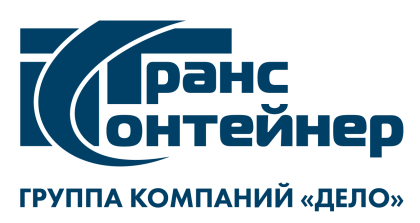 Филиал ПАО «ТрансКонтейнер»на Приволжской  железной дороге410017, г. Саратов, ул. Шелковичная, д.11 /15тел.: 8 (8452) 42-26-78e-mail: trcont_priv@trcont.ru | www.trcont.com  Изменение № 5 от 14.12.2021е № 4 от 28.07.2021                                                07.2021                                                ВНИМАНИЕ!филиал ПАО «ТрансКонтейнер» на Приволжской железной дороге уведомляет о внесении изменений в документацию о закупке способом размещения оферты № РО-НКППРИВ-19-0007 на право заключения договора (договоров) на аренду транспортных средств с экипажем 1.  Приложение № 1 к техническому заданию раздела № 4 документации о закупке изложить в следующей редакции: «Приложение № 1 к техническому заданию раздела № 4 документации о закупке 8.Таблица №1Предельные ставки арендной платы транспортного средства с экипажем
при перевозке контейнеров со/на станции/ию Кутум Приволжской железной дороги по г. Астрахани Астраханской области и прилегающим районамСверхнормативное время под загрузкой/выгрузкой контейнера на складе грузоотправителя / грузополучателя первые 15 минут простоя в расчет не принимаются, свыше 15 минут принимаются как за полный час.Установленная максимальная весовая норма брутто по загрузке контейнеров при перевозке 20 фут (24 т) контейнера составляет 24 т, при перевозке 20 фут (30 т)                       контейнера составляет 30 т, при перевозке 40 фут (30 т) контейнера составляет 30 т.	В случае возникновения необходимости в дополнительной зоне, маршруте,                           расстоянии, временном диапазоне, изменении перечня водителей и др., такие условия вносятся в договор, путем подписания приложения  к договору без проведения  дополнительных                   процедур размещения оферты.   В связи с актуализацией документации по размещению оферты внесены изменения в документацию о закупке. Актуальная редакция документации о закупке по размещению оферты № РО-НКППРИВ-19-0007, размещена на официальном сайте ПАО «ТрансКонтейнер» (http://www.trcont.ru), и в Единой информационной системе в сфере закупок товаров, работ, услуг для обеспечения государственных и муниципальных нужд (www.zakupki.gov.ru). Председатель Конкурсной комиссии   филиала ПАО «ТрансКонтейнер»  на Приволжской железной дороге                                                       К. А. Шпаков№ п/пНаименование зоныТипоразмер контейнераПредельные ставки арендной платы за контейнер (руб., без учета НДС)Обозначение зоны1г. Астрахань Кировский район 20 фут5850,00РФ_АСТ_АСТРАХАНЬ_0011г. Астрахань Кировский район 40 фут8500,00РФ_АСТ_АСТРАХАНЬ_0012г. Астрахань Ленинский район20 фут5850,00РФ_АСТ_АСТРАХАНЬ_0022г. Астрахань Ленинский район40 фут8500,00РФ_АСТ_АСТРАХАНЬ_0023 г. Астрахань Ленинский район                                               (р-он железнодорожного вокзала) 20 фут4730,00РФ_АСТ_АСТРАХАНЬ_0033 г. Астрахань Ленинский район                                               (р-он железнодорожного вокзала) 40 фут7050,00РФ_АСТ_АСТРАХАНЬ_0034г. Астрахань Советский район20 фут4520,00РФ_АСТ_АСТРАХАНЬ_0044г. Астрахань Советский район40 фут6720,00РФ_АСТ_АСТРАХАНЬ_0045г. Астрахань Советский район                                                               (станция Кутум пассажирский)20 фут3420,00РФ_АСТ_АСТРАХАНЬ_0055г. Астрахань Советский район                                                               (станция Кутум пассажирский)40 фут5460,00РФ_АСТ_АСТРАХАНЬ_0056г. Астрахань Трусовский район20 фут5840,00РФ_АСТ_АСТРАХАНЬ_0066г. Астрахань Трусовский район40 фут8300,00РФ_АСТ_АСТРАХАНЬ_0067г. Камызяк20 фут6000,00РФ_АСТ_КАМЫЗЯК7г. Камызяк40 фут8500,00РФ_АСТ_КАМЫЗЯК8г. Нариманов20 фут6000,00РФ_АСТ_НАРИМАНОВ8г. Нариманов40 фут8500,00РФ_АСТ_НАРИМАНОВ9п. Аксарайский20 фут7120,00РФ_АСТ_КРАСНОЯРСКИЙ_Р_0019п. Аксарайский40 фут9920,00РФ_АСТ_КРАСНОЯРСКИЙ_Р_00110п. Ильинка Икрянинский р-он    20 фут4730,00РФ_АСТ_ИКРЯНИНСКИЙ_Р_00110п. Ильинка Икрянинский р-он    40 фут7120,00РФ_АСТ_ИКРЯНИНСКИЙ_Р_00111п. Икряное Икрянинский р-он 20 фут8300,00РФ_АСТ_ИКРЯНИНСКИЙ_Р_00211п. Икряное Икрянинский р-он 40 фут11400,00РФ_АСТ_ИКРЯНИНСКИЙ_Р_00212с. Оранжерейное Икрянинский р-он20 фут9600,00РФ_АСТ_ИКРЯНИНСКИЙ_Р_00312с. Оранжерейное Икрянинский р-он40 фут12700,00РФ_АСТ_ИКРЯНИНСКИЙ_Р_00313п. Красные Баррикады Икрянинский р-он20 фут4730,00РФ_АСТ_ИКРЯНИНСКИЙ_Р_00413п. Красные Баррикады Икрянинский р-он40 фут7140,00РФ_АСТ_ИКРЯНИНСКИЙ_Р_00414с.Седлистое Икрянинский р-он20 фут12600,00РФ_АСТ_ИКРЯНИНСКИЙ_Р_00515п. Володаровка, Володаровский р-н20 фут8400,00РФ_АСТ_ВОЛОДАРОВСКИЙ_Р_00115п. Володаровка, Володаровский р-н40 фут11330,00РФ_АСТ_ВОЛОДАРОВСКИЙ_Р_00116п. Началово20 фут3570,00РФ_АСТ_ПРИВОЛЖСКИЙ_Р_00116п. Началово40 фут5750,00РФ_АСТ_ПРИВОЛЖСКИЙ_Р_00117п. Евпраксино20 фут3570,00РФ_АСТ_ПРИВОЛЖСКИЙ_Р_00217п. Евпраксино40 фут5750,00РФ_АСТ_ПРИВОЛЖСКИЙ_Р_00218с. Карагали20 фут3570,00РФ_АСТ_ПРИВОЛЖСКИЙ_Р_00318с. Карагали40 фут5750,00РФ_АСТ_ПРИВОЛЖСКИЙ_Р_00319с. Килинчи                                  20 фут3570,00РФ_АСТ_ПРИВОЛЖСКИЙ_Р_00419с. Килинчи                                  40 фут5750,00РФ_АСТ_ПРИВОЛЖСКИЙ_Р_00420 п. Кирпичный завод 1                                           20 фут3570,00РФ_АСТ_ПРИВОЛЖСКИЙ_Р_00520 п. Кирпичный завод 1                                           40 фут6000,00РФ_АСТ_ПРИВОЛЖСКИЙ_Р_00521Промзона с. Кулаковка20 фут3570,00РФ_АСТ_ПРИВОЛЖСКИЙ_Р_00621Промзона с. Кулаковка40 фут5750,00РФ_АСТ_ПРИВОЛЖСКИЙ_Р_00622с. Осыпной бугор20 фут3570,00РФ_АСТ_ПРИВОЛЖСКИЙ_Р_00722с. Осыпной бугор40 фут5750,00РФ_АСТ_ПРИВОЛЖСКИЙ_Р_00723с. Три протока20 фут3570,00РФ_АСТ_ПРИВОЛЖСКИЙ_Р_00823с. Три протока40 фут5750,00РФ_АСТ_ПРИВОЛЖСКИЙ_Р_00824с. Фунтово20 фут3570,00РФ_АСТ_ПРИВОЛЖСКИЙ_Р_00924с. Фунтово40 фут5750,00РФ_АСТ_ПРИВОЛЖСКИЙ_Р_00925  с. Яксатово 20 фут3570,00РФ_АСТ_ПРИВОЛЖСКИЙ_Р_01025  с. Яксатово 40 фут5750,00РФ_АСТ_ПРИВОЛЖСКИЙ_Р_01026с.Солянка20 фут5850,00РФ_АСТ_НАРИМАНОВСКИЙ_Р_00126с.Солянка40 фут8500,00РФ_АСТ_НАРИМАНОВСКИЙ_Р_00127с.Красный Яр 20 фут11900,00РФ_АСТ_КРАСНОЯРСКИЙ_Р_00227с.Красный Яр 40 фут15200,00РФ_АСТ_КРАСНОЯРСКИЙ_Р_00228г.Харабали20 фут18900,00РФ_АСТ_ХАРАБАЛИ29г.Лагань20 фут24000,00РФ_КЛ_ЛАГАНЬ30п. Трусово20 фут5850,00РФ_АСТ_НАРИМАНОВСКИЙ_Р_00230п. Трусово40 фут8500,00РФ_АСТ_НАРИМАНОВСКИЙ_Р_00231с. Джанай20 фут11900,00РФ_АСТ_КРАСНОЯРСКИЙ_Р_003 до 18 т  брутто вкл32с. Биштюбинка20 фут5850,00РФ_АСТ_НАРИМАНОВСКИЙ_Р_003 33с. Новокучергановка20 фут7350,00РФ_АСТ_НАРИМАНОВСКИЙ_Р_004 до 18т брутто